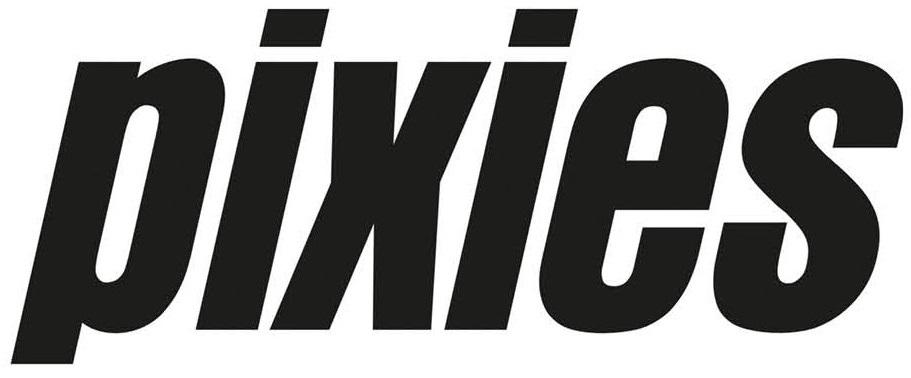 NEW ‘LIVE IN BRIXTON’ BOX SET TO BE RELEASED ON FEBRUARY 25thDOCUMENTS PIXIES’ FOUR LEGENDARY 2004 REUNION SHOWS ACROSS EIGHT DISCSORIGINAL REVIEWS OF THE SHOWS:“They played a set of superlative rock songs with unwavering conviction, and they did it brilliantly.” ***** - The Times“The Pixies still sound utterly unique.” ***** - The Guardian“Possibly one of the greatest experiences of our lives.” - Music OMH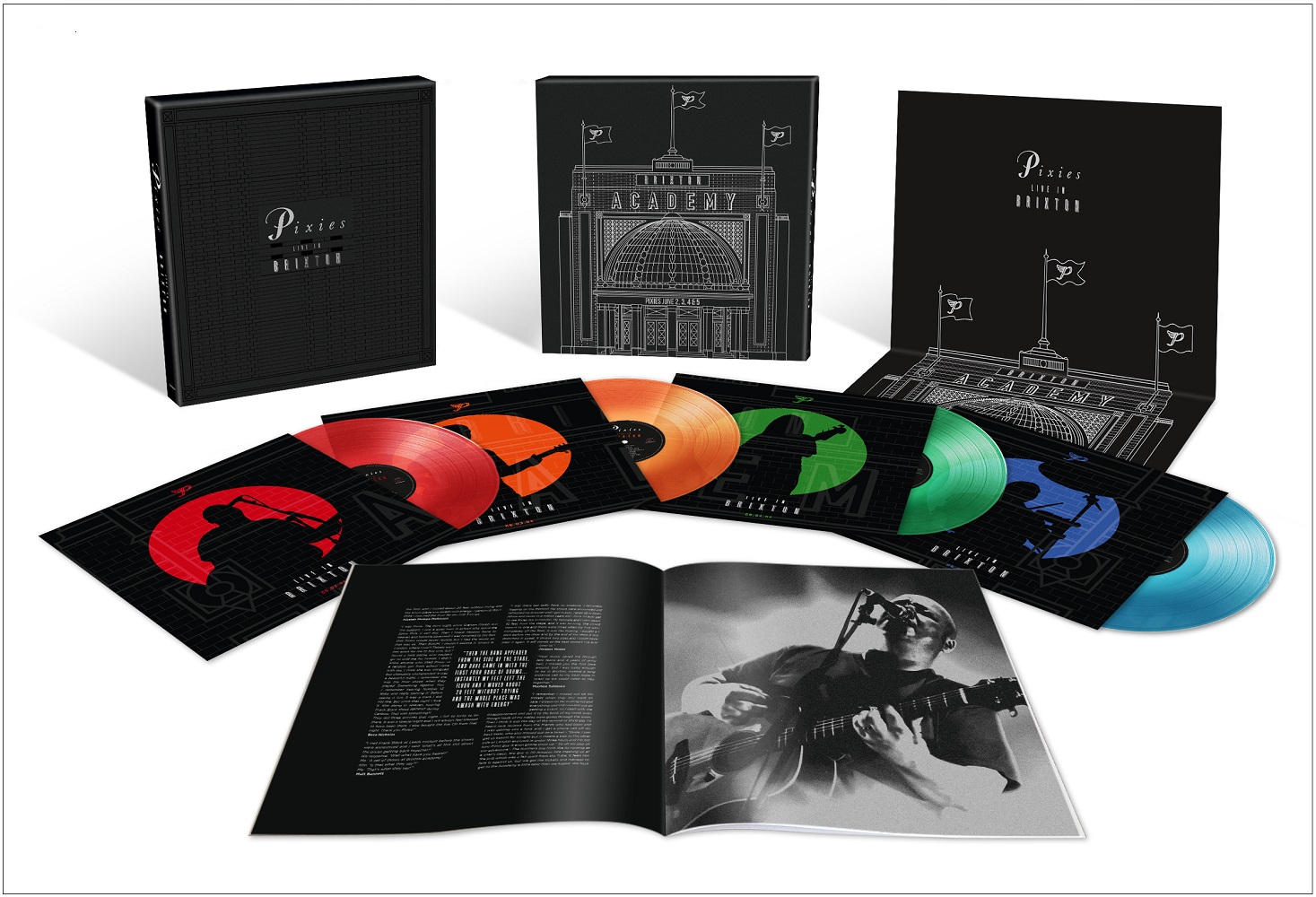 When Pixies halted a eleven-year hiatus by announcing a series of shows at the iconic Brixton Academy in 2004, excitement reached fever pitch. Four nights soon sold-out, each of which would be packed with longstanding fans and newcomers alike. Being the band they are, Pixies didn’t take the obvious route and on the first night, June 2nd, opened in relatively restrained fashion by playing the Neil Young rarity ‘Winterlong’ before tearing deep into their discography.Over the course of the four nights, they played almost all of the big hitters and fan favourites from the landmark albums ‘Doolittle’ and ‘Surfer Rosa’; key songs and obscurities from the rest of their catalogue; plus further covers in the shape of Peter Ivers’ ‘In Heaven’ (from the David Lynch film ‘Eraserhead’) and The Jesus and Mary Chain’s ‘Head On’. And remarkably, each of the four setlists was radically different.Now recordings of the four shows will be officially available for the first time in the box set ‘Live In Brixton’, which will be released on February 25th. Newly mastered by Phil Kinrade at Alchemy Mastering at AIR, ‘Live In Brixton’ will be released on both vinyl and CD formats, each of which consists of eight discs.The vinyl box set is spread across eight discs of heavyweight 180 gram vinyl, with each show split between two translucent coloured LPs: June 2nd is red, June 3rd is orange, June 5th is green, and June 6th is blue. It is housed within a beautifully crafted deluxe slipcase box featuring silver foil detail that depicts the famous Brixton Academy venue.‘Live In Brixton’ will also be available in a second vinyl box set which will be exclusive to select independent retailers. Each show is pressed on the same colours as the standard version, but this time splattered on otherwise clear vinyl. The limited edition run is sure to make it a must-have item for diehard Pixies fans and collectors.The CD box set again uses the same colours for each night, with each show spread over two CDs. It will be packaged within a deluxe case bound book, with similar artwork to the two vinyl versions.All formats include a 24-page booklet, which features photographs and new artwork, along with memories and paraphernalia from fans who attended the shows. The packages are completed by a 68 x 48 cm fold-out poster which features the new ‘Live At Brixton’ box set artwork.The Brixton shows live long in the memory of the band, too. Naturally, not everything went perfectly: Joey Santiago accidentally broke his Les Paul during a typically unconventional performance of the ‘Vamos’ solo, while drummer Dave Lovering’s opening performance with his electrical engineering / experimental magic show The Scientific Phenomenalist featured a big trick that completely failed. But it’s the highs that they remember the most.“It was an amazing reception, I guess they had missed us over all those years,” says Joey. “I particularly remember getting word that the balcony was swaying, and seeing that the crowd didn’t want to leave long after we had finished the show.”Dave adds, “Having played there in the past, the Brixton Academy was a familiar venue and the shows were a fantastic experience. When I opened with my Scientific Phenomenalist show, I was a Pixie opening for Pixies. I could do no wrong. But, I did! It was an absolute thrill, though, to present it there.All in all music or magic, the audiences were very kind and receptive and made it a joy to play. Nothing of my experience I would change. Long live the Academy.”‘Live In Brixton’ is now available to pre-order here.‘Live In Brixton’ vinyl tracklist:June 2nd, 2004: LP 1 and 2Side A:1. Winterlong2. Nimrod's Son3. The Holiday Song4. Here Comes Your Man5. VamosSide B:1. In Heaven2. Wave Of Mutilation (UK Surf)3. I Bleed4. Monkey Gone To Heaven5. Bone Machine6. Velouria7. DeadSide C:1. No. 13 Baby2. Subbacultcha3. Gouge Away4. Caribou5. Hey6. Cactus7. River EuphratesSide D:1. Debaser2. Broken Face3. Something Against You4. Tame5. Gigantic6. Wave Of Mutilation7. Into The WhiteJune 3rd, 2004: LP 3 and 4Side A:1. La La Love You2. Ed Is Dead3. Here Comes Your Man4. Wave Of Mutilation (UK Surf)5. Crackity Jones6. Isla De Encanta7. Something Against You8. Broken Face9. Mr. GrievesSide B:1. Hey2. Is She Weird3. Gouge Away4. Tame5. Debaser6. Bone Machine7. Levitate Me8. Monkey Gone To HeavenSide C:1. Velouria2. I Bleed3. Gigantic4. Nimrod's Son5. Vamos6. Where Is My Mind?Side D:1. U-Mass2. Wave Of Mutilation3. No. 13 Baby4. Caribou5. Cactus6. Into The WhiteJune 4th, 2004: LP 5 and 6Side A:1. Bone Machine2. Crackity Jones3. River Euphrates4. Wave Of Mutilation5. Monkey Gone To Heaven6. I Bleed7. Caribou8. CactusSide B:1. Broken Face2. Something Against You3. Isla De Encanta4. Hey5. No. 13 Baby6. Dead7. U-Mass8. GiganticSide C:1. Velouria2. Ed Is Dead3. In Heaven4. Where Is My Mind?5. Mr. Grieves6. Here Comes Your Man7. The Holiday SongSide D:1. Vamos2. Into The White3. Gouge Away4. Debaser5. Tame6. Planet Of SoundJune 5th, 2004: LP 7 and 8Side A:1. Head On2. U-Mass3. Monkey Gone To Heaven4. Cactus5. Caribou6. No. 13 Baby7. Broken Face8. Crackity JonesSide B:1. Isla De Encanta2. Something Against You3. Hey4. Mr. Grieves5. I Bleed6. Velouria7. DeadSide C:1. Gouge Away2. Tame3. Gigantic4. River Euphrates5. Debaser6. Wave Of Mutilation7. In Heaven8. Wave Of Mutilation (UK Surf)Side D:1. Where Is My Mind?2. Blown Away3. Here Comes Your Man4. The Holiday Song5. VamosThe CD box set features the same tracklist on each equivalent disc.Follow Pixies:WebsiteSpotifyApple MusicYouTubeFacebookInstagramTwitter